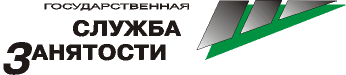 КГКУ «ЦЗН г. Дивногорскасовместно с обувной фабрикой «ИОНЕССИ»Приглашает для трудоустройстваПо профессиям: - Швея- Подсобный рабочийЗа дополнительной информацией обращаться по адресу: г. Дивногорск ул. Бочкина д.39 помещение 1, тел. для справок 83914438363